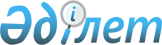 О внесении изменений и дополнений в постановление Правительства Республики Казахстан от 13 января 2012 года № 45 "Об утверждении Правил установления квоты на привлечение иностранной рабочей силы в Республику Казахстан, Правил и условий выдачи разрешений иностранному работнику на трудоустройство и работодателям на привлечение иностранной рабочей силы и о внесении изменения в постановление Правительства Республики Казахстан от 19 июня 2001 года № 836 "О мерах по реализации Закона Республики Казахстан от 23 января 2001 года "О занятости населения"
					
			Утративший силу
			
			
		
					Постановление Правительства Республики Казахстан от 25 января 2013 года № 44. Утратило силу постановлением Правительства Республики Казахстан от 25 января 2017 года № 15 (вводится в действие со дня его первого официального опубликования)
      Сноска. Утратило силу постановлением Правительства РК от 25.01.2017 № 15 (вводится в действие со дня его первого официального опубликования).
      Правительство Республики Казахстан ПОСТАНОВЛЯЕТ:
      1. Внести в постановление Правительства Республики Казахстан от 13 января 2012 года № 45 "Об утверждении Правил установления квоты на привлечение иностранной рабочей силы в Республику Казахстан, Правил и условий выдачи разрешений иностранному работнику на трудоустройство и работодателям на привлечение иностранной рабочей силы и о внесении изменения в постановление Правительства Республики Казахстан от 19 июня 2001 года № 836 "О мерах по реализации Закона Республики Казахстан от 23 января 2001 года "О занятости населения" (САПП Республики Казахстан, 2012 г., № 23, ст. 323) следующие изменения и дополнения:
      в Правилах и условиях выдачи разрешений иностранному работнику на трудоустройство и работодателям на привлечение иностранной рабочей силы, утвержденных указанным постановлением:
      пункты 10 и 11 изложить в следующей редакции:
      "10. Для получения разрешения на привлечение иностранной рабочей силы работодатель либо уполномоченное им лицо через информационную систему "Государственная база данных "Е-лицензирование" либо в бумажном виде представляет в уполномоченный орган по месту осуществления трудовой деятельности иностранной рабочей силы заявление, согласно приложению 6 к настоящим Правилам, с приложением документов согласно приложению 7 к настоящим Правилам.
      11. В случае представления в неполном объеме и (или) незаполнения по установленной форме документов, предусмотренных пунктами 10, 16, 30, 34, 36, 41 и 45 настоящих Правил, уполномоченный орган в течение пяти рабочих дней со дня их поступления отказывает в выдаче, продлении срока разрешения и возвращает документы работодателю с указанием не представленных и (или) не заполненных по установленной форме документов.";
      пункты 25, 26, 27 и 28 изложить в следующей редакции:
      "25. Уполномоченный орган через информационную систему "Государственная база данных "Е-лицензирование" либо письменно уведомляет работодателя о принятом решении о выдаче либо отказе в выдаче, продлении либо отказе в продлении разрешения на привлечение иностранной рабочей силы в течение трех рабочих дней с даты его принятия.
      26. В случае принятия решения об отказе в выдаче либо отказе в продлении разрешения на привлечение иностранной рабочей силы уполномоченный орган указывает его основания в соответствии с пунктом 38 настоящих Правил.
      27. Работодатель после получения уведомления о выдаче разрешения на привлечение иностранной рабочей силы через информационную систему "Государственная база данных "Е-лицензирование" либо в бумажном виде представляет уполномоченному органу в течение двадцати рабочих дней документы, гарантирующие выезд иностранной рабочей силы из Республики Казахстан, по прекращению действия разрешения (копии договора между банком и работодателем и документа, подтверждающего внесение гарантийных взносов на банковский счет работодателя).
      28. Уполномоченный орган через информационную систему "Государственная база данных "Е-лицензирование" либо в бумажном виде выдает разрешение работодателю в течение трех рабочих дней с даты получения копий документов, указанных в пункте 27 настоящих Правил.
      В случае неявки работодателя по истечении трех рабочих дней за получением разрешения, уполномоченный орган направляет разрешение по адресу регистрации работодателя по почте с получением уведомления о получении почтового отправления.";
      в пункте 36:
      абзац первый изложить в новой редакции:
      "36. Для продления срока разрешения на привлечение иностранной рабочей силы через информационную систему "Государственная база данных "Е-лицензирование" либо в бумажном виде направляются в уполномоченный орган не позднее, чем за двадцать рабочих дней до окончания срока действия разрешения, следующие документы:";
      подпункт 5) изложить в новой редакции:
      "5) нотариально заверенная копия разрешения в сканированном виде.";
      дополнить пунктом 37-1 следующего содержания:
      "37-1. Уполномоченный орган направляет работодателю разрешение через информационную систему "Государственная база данных "Е-лицензирование" либо уведомление о продлении разрешения в бумажном виде в течение трех рабочих дней с даты принятия решения о продлении срока разрешения на привлечение иностранной рабочей силы.
      В случае неявки работодателя за получением разрешения по истечении трех рабочих дней со дня получения письменного уведомления о продлении разрешения, уполномоченный орган направляет разрешение по адресу регистрации работодателя по почте с получением уведомления о получении почтового отправления.";
      в пункте 38:
      подпункты 1) и 2) изложить в следующей редакции:
      "1) превышения размера распределенной квоты;
      2) несоблюдения работодателем условий, установленных пунктом 8 настоящих Правил;";
      дополнить подпунктом 5) следующего содержания:
      "5) несоответствия уровня образования (профессиональной подготовки) и опыта (стажа) практической работы иностранной рабочей силы квалификационным требованиям, предъявляемым к профессиям рабочих и должностям руководителей, специалистов и служащих, в соответствии с Единым тарифно-квалификационным справочником работ и профессий рабочих и Квалификационным справочником руководителей, специалистов и других служащих.";
      пункт 41 изложить в следующей редакции:
      "41. Для получения разрешения на привлечение иностранной рабочей силы в рамках корпоративного перевода представитель юридического лица, в пользу которого выполняются работы, оказываются услуги, через информационную систему "Государственная база данных "Е-лицензирование" либо в бумажном виде подает в уполномоченный орган заявление с приложением документов согласно приложению 9 к настоящим Правилам.";
      дополнить пунктом 44-1 следующего содержания:
      "44-1. Уполномоченный орган в течение трех рабочих дней с даты получения работодателем уведомления о выдаче разрешения на привлечение иностранной рабочей силы в рамках корпоративного перевода через информационную систему "Государственная база данных "Е-лицензирование" либо в бумажном виде выдает (направляет) разрешение работодателю.
      В случае неявки работодателя за получением разрешения по истечении трех рабочих дней со дня получения письменного уведомления о выдаче разрешения на привлечение иностранной рабочей силы в рамках корпоративного перевода, уполномоченный орган направляет разрешение по адресу регистрации работодателя по почте с получением уведомления о получении почтового отправления.";
      приложения 7, 9 к указанным Правилам изложить в новой редакции согласно приложениям 1, 2 к настоящему постановлению;
      в приложении 11 к указанным Правилам:
      пункты 3, 4, 5 и 6 исключить.
      2. Настоящее постановление вводится в действие по истечении десяти календарных дней после первого официального опубликования. Документы, представляемые для получения разрешения на
привлечение иностранной рабочей силы
      1. Информация о выполнении особых условий разрешений, выданных за предыдущий и текущий календарные годы, срок исполнения которых наступил (при их наличии).
      2. Сведения о привлекаемых иностранных работниках с указанием фамилии, имени, отчества (в том числе латинскими буквами), даты рождения, гражданства, номера, даты и органа выдачи паспорта (документа, удостоверяющего личность), страны постоянного проживания, страны выезда, образования, наименования специальности, квалификации (должности) в соответствии с применяемым в Республике Казахстан Квалификационным справочником должностей руководителей, специалистов и других служащих, типовыми квалификационными характеристиками должностей руководителей, специалистов и других служащих организаций, Единым тарифно-квалификационным справочником работ и профессий рабочих, тарифно-квалификационными характеристиками профессий рабочих и Государственным классификатором Республики Казахстан 01-99 "Классификатор занятий", утверждаемым центральным исполнительным органом.
      3. Документы на привлекаемых иностранных работников, подтверждающие их квалификацию:
      1) нотариально заверенные переводы (копии, если документ заполнен на государственном или русском языке) документов об образовании в сканированном виде, легализованных в установленном законодательством Республики Казахстан порядке, за исключением случаев, предусмотренных вступившими в силу международными договорами Республики Казахстан;
      2) информация о трудовой деятельности работника (при наличии квалификационных требований по стажу работы по соответствующей профессии) с приложением в сканированном виде письменного подтверждения о трудовой деятельности работника на официальном бланке работодателя, у которого ранее работник работал, или иных подтверждающих документов, признаваемых в Республике Казахстан.
      4. Нотариально засвидетельствованная копия (с переводом на государственный или русский языки) трудового договора, заключенного между иностранным работодателем и привлекаемым иностранным работником (в случае, если иностранный работник привлекается согласно пункту 14 настоящих Правил) в сканированном виде.
      5. Нотариально засвидетельствованная копия (с переводом на государственный или русский языки) контракта на выполнение работ, оказание услуг в сканированном виде (в случае, если иностранный работник привлекается согласно пункту 14 настоящих Правил).
      6. Информация о казахстанском содержании в кадрах.
      7. Нотариально засвидетельствованная копия (с переводом на государственный или русский языки) договора, контракта работодателя на выполнение работ, оказание услуг на территории других административно-территориальных единиц в сканированном виде (в случае, если иностранный работник привлекается согласно пункту 30 настоящих Правил).
      8. Согласование особых условий выдачи разрешения по установленной форме.
      Не требуется представления документов, предусмотренных:
      1) пунктом 1 настоящего приложения, в случаях, предусмотренных пунктом 18 настоящих Правил;
      2) пунктами 1, 3, 4, 5, 6, 7 и 8 настоящего приложения, в случае привлечения сезонных иностранных работников. Документы, представляемые для получения разрешения
на привлечение иностранной рабочей силы в рамках корпоративного
перевода
      1. Нотариально заверенный перевод (на государственном и русском языках) письма и (или) соглашения иностранного юридического лица о корпоративном переводе с указанием сроков перевода, профессий или специальностей, фамилии, имени, отчества переводимых работников в соответствии с данными, указанными в паспорте или удостоверении личности в сканированном виде.
      2. Информация о выполнении особых условий разрешений, выданных за предыдущий и текущий календарные годы, срок исполнения которых наступил (при их наличии).
      3. Сведения о привлекаемых иностранных работниках с указанием фамилии, имени, отчества (в том числе латинскими буквами), даты рождения, гражданства, номера, даты и органа выдачи паспорта (документа, удостоверяющего личность), страны постоянного проживания, страны выезда, образования, наименования специальности, квалификации (должности) в соответствии с применяемым в Республике Казахстан Квалификационным справочником должностей руководителей, специалистов и других служащих, типовыми квалификационными характеристиками должностей руководителей, специалистов и других служащих организаций, Единым тарифно-квалификационным справочником работ и профессий рабочих, тарифно-квалификационными характеристиками профессий рабочих и Государственным классификатором Республики Казахстан 01-99 "Классификатор занятий", утверждаемым центральным исполнительным органом.
      4. Документы на привлекаемых иностранных работников, подтверждающие их квалификацию:
      1) нотариально заверенные переводы (копии, если документ заполнен на государственном или русском языке) документов об образовании в сканированном виде, легализованных в установленном законодательством Республики Казахстан порядке, за исключением случаев, предусмотренных вступившими в силу международными договорами Республики Казахстан;
      2) информация о трудовой деятельности работника (при наличии квалификационных требований по стажу работы по соответствующей профессии) с приложением в сканированном виде письменного подтверждения о трудовой деятельности работника на официальном бланке работодателя, у которого ранее работник работал, или иных подтверждающих документов, признаваемых в Республике Казахстан.
      5. Информацию о казахстанском содержании в кадрах.
      6. Согласование особых условий выдачи разрешения по установленной форме.
      Не требуется представления документов, предусмотренных пунктом 2 настоящего приложения, в случаях, предусмотренных пунктом 18 настоящих Правил.
					© 2012. РГП на ПХВ «Институт законодательства и правовой информации Республики Казахстан» Министерства юстиции Республики Казахстан
				
Премьер-Министр
Республики Казахстан
С. АхметовПриложение 1
к постановлению Правительства
Республики Казахстан
от 25 января 2013 года № 44
Приложение 7
к Правилам и условиям выдачи
разрешений иностранному
работнику на трудоустройство
и работодателям на привлечение
иностранной рабочей силыПриложение 2
к постановлению Правительства
Республики Казахстан
от 25 января 2013 года № 44
Приложение 9
к Правилам и условиям выдачи
разрешений иностранному
работнику на трудоустройство
и работодателям на привлечение
иностранной рабочей силы